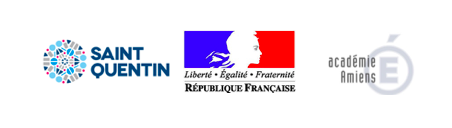 RÉPERTOIRE DES ÉCOLES ÉLÉMENTAIRES OU PRIMAIRES DE SAINT-QUENTIN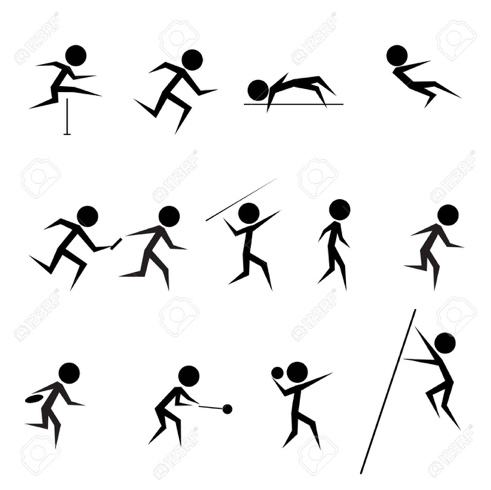 ACTIVITES ATHLETIQUES / cycle d’apprentissage n°1 (6 séances) 	du L 07/09 au V16/10(FINALISATION DE LA PLANIFICATION ET PRISE DE CONTACT du 31/08 au 04/09)ACTIVITES ATHLETIQUES / cycle d’apprentissage n°2 (7 séances) 	du L02/11 au V18/12(FINALISATION DE LA PLANIFICATION ET PRISE DE CONTACT du 31/08 au 04/09)ACTIVITES ATHLETIQUES / cycle d’apprentissage n°3 (6 séances) 	du L03/01 au V19/02(FINALISATION DE LA PLANIFICATION ET PRISE DE CONTACT du 31/08 au 04/09)ACTIVITES ATHLETIQUES / cycle d’apprentissage n°4 (7 séances) 	du L08/03 au V23/04(FINALISATION DE LA PLANIFICATION ET PRISE DE CONTACT du 31/08 au 04/09)ACTIVITES ATHLETIQUES / cycle d’apprentissage n°5 (7séances) 	du L10/05 au V25/06 (hors SNAPS)(FINALISATION DE LA PLANIFICATION ET PRISE DE CONTACT du 31/08 au 04/09)SECTEUR LA RAMÉESECTEUR H. MARTINSECTEUR M. LEFÈVRESECTEUR MONTAIGNESECTEUR PRIVÉStQ METZDIR : M. SCHULZ(03 23 64 00 31ecole.metz.stq@ac-amiens.fr)StQ PARINGAULTDIR : MME THÉRON(03 23 67 12 51 / ecole.paringault.stq@ac-amiens.fr)StQ CORRETTEDIR : MME CAILLIAUX(03 23 68 07 49 / ecole.corrette.stq@ac-amiens.fr)StQ BERTDIR : MME PICQUÉ(03 23 65 17 11 / ecole.bert.stq@ac-amiens.fr)NOTRE-DAMEDIR : MME BARBARE(03 23 62 33 70 / notre-dame3@orange.fr)StQ BARRÉDIR : MME MARTIN(03 23 62 76 44 / ecole.barre.stq@ac-amiens.fr)StQ JUMENTIERDIR : MME BIZZARO(03 23 62 77 22 / ecole.jumentier.stq@ac-amiens.fr)StQ PAGNOLDIR : M. DIOT(03 23 68 10 15 / ecole.pagnol.stq@ac-amiens.fr)StQ SCHUMANDIR : M. NICOLAS(03 23 65 16 25 / ecole.schuman.stq@ac-amiens.fr)SAINT-JEANDIR : MME PIERSON(03 23 67 06 72 /ecole@st-jean02.org)StQ DESMOULINSDIR : M. CHAILLOU(03 23 62. 77 46 / ecole.desmoulins.stq@ac-amiens.fr)StQ OZENFANTDIR : MME ETTORI(03 23 62 00 95 / ecole.ozenfant.stq@ac-amiens.fr)StQ ARNOULDDIR : MME LARZILLIÈRE(03 23 68 03 50 / ecole.arnould.stq@ac-amiens.fr)StQ LAROCHEDIR : MME BISET (03 23 65 17 01 / ecole.laroche.stq@ac-amiens.fr)STQ COLLERYDIR : M. BACLET03 23 62 76 35ecole.collery.stq@c-amiens.frStQ GIRONDINSDIR : MME RICHY(03 23 68 35 95 / ecole.girondins.stq@ac-amiens.fr)SECTEUR HANOTAUXSECTEUR J. MOULINVOS INTERLOCUTEURSCIRCONSCRIPTIONSEDUCATION NATIONALEMUNICIPALITÉSUIVI DES PLANNINGS & GESTION DU MATÉRIELSTQ BACHYDIR : MME MINOUFLETecole.bachy.stq@ac-amiens.fr03 23 62 76 08STQ MACÉDIR : M. SALEILLEecole.mace.stq@ac-amiens.fr03 23 62 76 16VOS INTERLOCUTEURSCIRCONSCRIPTIONSEDUCATION NATIONALEMUNICIPALITÉSUIVI DES PLANNINGS & GESTION DU MATÉRIELSTQ BUISSONDIR : M. MELINecole.buisson.stq@ac-amiens.fr03 23 08 34 05STQ DESJARDINSDIR : M. DUJARDINecole.desjardins.stq@ac-amiens.fr03 23 62 60 44Deux semaines sont prévues dans la planification pour finaliser la planification, établir le projet et définir la répartition des rôles (par écrit).En cas de difficultés, veuillez vous adresser aux interlocuteurs désignés en mettant le conseiller pédagogique en copie.IEN SAINT-QUENTINCPC : N. MOUILLARTnicolas.mouillart@ac-amiens.fr03 23 67 08 95POLE SESIDirecteur : F. DEMOULINfrederic.demoulin@saint-quentin.fr03.23.06.91.81 STQ CLINDIR : M. GRÉVINecole.clin.stq@ac-amiens.fr03 23 08 23 40STQ LAVISSEDIR : MME BOUQUETecole.lavisse.stq@ac-amiens.fr03 23 67 07 46Deux semaines sont prévues dans la planification pour finaliser la planification, établir le projet et définir la répartition des rôles (par écrit).En cas de difficultés, veuillez vous adresser aux interlocuteurs désignés en mettant le conseiller pédagogique en copie.IEN ST-QUENTIN NORDCPC : ien02.st-quentin-nord@ac-amiens.fr03 23 62 64 83POLE SESIDirecteur : F. DEMOULINfrederic.demoulin@saint-quentin.fr03.23.06.91.81 lundi mardijeudivendrediSecteur MOULINLAVISSE 4 créneauxCM1/2
CM1/2
CM1/2
CM1/2MACE 2 créneauxCE2
CM1DESJARDINS 2 crénx
CM1
CM1cour lieu de pratiquecour des écolescour des écolescour des écolescour des écolesSecteur MOULINLAVISSE 4 créneauxCM1/2
CM1/2
CM1/2
CM1/2MACE 2 créneauxCE2
CM1DESJARDINS 2 crénx
CM1
CM1cour 8.45 / 10.00Secteur MOULINLAVISSE 4 créneauxCM1/2
CM1/2
CM1/2
CM1/2MACE 2 créneauxCE2
CM1DESJARDINS 2 crénx
CM1
CM1cour 10.00 / 11.15Secteur MOULINLAVISSE 4 créneauxCM1/2
CM1/2
CM1/2
CM1/2MACE 2 créneauxCE2
CM1DESJARDINS 2 crénx
CM1
CM1cour lieu de pratique gym Collerycour des écolescour des écolesSecteur HanotauxCLIN 2 créneauxCE2
CM1BACHY 2 créneauxCE2
CE2/CM1cour14.00 / 15.00Secteur HanotauxCLIN 2 créneauxCE2
CM1BACHY 2 créneauxCE2
CE2/CM1cour15.00 / 16.00COLLERY 2 crénx
CE2/CM1
CE2/CM1gym Collerylundi mardijeudivendrediSECTEUR MARTINOzenfant 4 créneauxCE1/CE2CE1/CE2/CM1CE1/CE2/CM1/CM2CM1/CM2Lyon-Jum 2 créneauxCE2CM1cour ou RATTE 1SECTEUR MONTAIGNELaroche 1 créneauCM1Schuman 1 créneauCM1/2gym Larochelieu de pratiquePIERRE RATTE (N°1)PIERRE RATTE (N°1)PIERRE RATTE (N°1)gym LarocheSECTEUR MARTINOzenfant 4 créneauxCE1/CE2CE1/CE2/CM1CE1/CE2/CM1/CM2CM1/CM2Lyon-Jum 2 créneauxCE2CM1cour ou RATTE 1SECTEUR MONTAIGNELaroche 1 créneauCM1Schuman 1 créneauCM1/2gym Laroche8.45 / 10.00SECTEUR MARTINOzenfant 4 créneauxCE1/CE2CE1/CE2/CM1CE1/CE2/CM1/CM2CM1/CM2Lyon-Jum 2 créneauxCE2CM1cour ou RATTE 1SECTEUR MONTAIGNELaroche 1 créneauCM1Schuman 1 créneauCM1/2gym Laroche10.00 / 11.15SECTEUR MARTINOzenfant 4 créneauxCE1/CE2CE1/CE2/CM1CE1/CE2/CM1/CM2CM1/CM2Lyon-Jum 2 créneauxCE2CM1cour ou RATTE 1SECTEUR MONTAIGNELaroche 1 créneauCM1Schuman 1 créneauCM1/2gym Larochelieu de pratique gym Ameublementgym Larochegym SchumanSECTEUR MONTAIGNESchuman 2 créneauxCE2
CE2/CM1gym. SchumanLaroche 2 crénxCE2
CE2gym LarocheBert  2 crénx CE2/CM1
CM1gym ameublement14.00 / 15.00SECTEUR MONTAIGNESchuman 2 créneauxCE2
CE2/CM1gym. SchumanLaroche 2 crénxCE2
CE2gym LarocheBert  2 crénx CE2/CM1
CM1gym ameublement15.00 / 16.00SECTEUR MONTAIGNESchuman 2 créneauxCE2
CE2/CM1gym. SchumanLaroche 2 crénxCE2
CE2gym LarocheBert  2 crénx CE2/CM1
CM1gym ameublementlundi mardijeudivendrediSECTEUR LEFEVREArnould 3 créneaux
CE2/CM1
CM1/2CM1/2Corrette 3 créneauxCE2
CE2/CM1
CM1/2Pagnol 1 créneauCM1/2Girondins 1 créneauCM1/2lieu de pratiquegym Joly (jusqu’à 10.15)gym Correttegym Joly (jusqu’à 10.15)gym CorretteSECTEUR LEFEVREArnould 3 créneaux
CE2/CM1
CM1/2CM1/2Corrette 3 créneauxCE2
CE2/CM1
CM1/2Pagnol 1 créneauCM1/2Girondins 1 créneauCM1/28.45 / 9.308.45 / 10.008.45 / 9.308.45 / 10.00SECTEUR LEFEVREArnould 3 créneaux
CE2/CM1
CM1/2CM1/2Corrette 3 créneauxCE2
CE2/CM1
CM1/2Pagnol 1 créneauCM1/2Girondins 1 créneauCM1/29.30 /  10.1510.00 / 11.159.30 /  10.1510.00 / 11.15SECTEUR LEFEVREArnould 3 créneaux
CE2/CM1
CM1/2CM1/2Corrette 3 créneauxCE2
CE2/CM1
CM1/2Pagnol 1 créneauCM1/2Girondins 1 créneauCM1/2lieu de pratique Ratte 1gym Desmoulinsgym LarocheSECTEUR LA RAMÉEBarré 2 crénxCE2
CM1Ratte 1Desmoulins 2crnx CE1/CE2CM1/2 gym DesmoulinsSECTEUR MONTAIGNELaroche 2crCE2/CM1
CM1gym Laroche14.00 / 15.00SECTEUR LA RAMÉEBarré 2 crénxCE2
CM1Ratte 1Desmoulins 2crnx CE1/CE2CM1/2 gym DesmoulinsSECTEUR MONTAIGNELaroche 2crCE2/CM1
CM1gym Laroche15.00 / 16.00SECTEUR LA RAMÉEBarré 2 crénxCE2
CM1Ratte 1Desmoulins 2crnx CE1/CE2CM1/2 gym DesmoulinsSECTEUR MONTAIGNELaroche 2crCE2/CM1
CM1gym Larochelundi mardijeudivendredilieu de pratiqueRatte 1gym Correttegym Desmoulinsgym JolySECTEUR LEFEVREGirondins (3 cr)CE2
CE2/CM1
CM1/2Gym JolySECTEUR LA RAMEEMetz (2 cr) CE2
CM1Ratte 1Desmoulins (2 cr)CM1CE2Gym Desmoulins8.45 / 10.00SECTEUR LEFEVREGirondins (3 cr)CE2
CE2/CM1
CM1/2Gym JolySECTEUR LA RAMEEMetz (2 cr) CE2
CM1Ratte 1Desmoulins (2 cr)CM1CE2Gym Desmoulins10.00 / 11.15SECTEUR LEFEVREGirondins (3 cr)CE2
CE2/CM1
CM1/2Gym JolySECTEUR LA RAMEEMetz (2 cr) CE2
CM1Ratte 1Desmoulins (2 cr)CM1CE2Gym Desmoulinslieu de pratique PLEIN AIRPLEIN AIRPLEIN AIRSECTEUR MARTINParingault 4 crénxCE1/CE2CE2CM1
CM1Plein Air 14.00 / 15.00SECTEUR MARTINParingault 4 crénxCE1/CE2CE2CM1
CM1Plein Air 15.00 / 16.00SECTEUR HANOTAUXBachy 2 créneauxCM1/2
CM1/2Plein Airlundi mardijeudivendrediSECTEUR MOULINLAVISSE 2 créneauxCE1/2CE2DESJARDINS 2 crénx
CE2CE2courlieu de pratiquecour des écolescour des écolesgym JolyRATTE 1SECTEUR MOULINLAVISSE 2 créneauxCE1/2CE2DESJARDINS 2 crénx
CE2CE2cour8.45 / 10.00SECTEUR MOULINLAVISSE 2 créneauxCE1/2CE2DESJARDINS 2 crénx
CE2CE2cour10.00 / 11.15SECTEUR LEFEVREPAGNOL 2 créneauxCE2CM1/2gym JolyLYON-JUM 1 créneauCM1/2RATTE 1SECTEUR HANOTAUXBUISSON 4 crénxCE2
CM1
CM1
CM1/2lieu de pratique cour des écolescour des écolesgym JolySECTEUR HANOTAUXBUISSON 4 crénxCE2
CM1
CM1
CM1/214.00 / 15.00SECTEUR HANOTAUXBUISSON 4 crénxCE2
CM1
CM1
CM1/215.00 / 16.00SECTEUR LEFEVREARNOULD 1 créneauCE2gym Joly